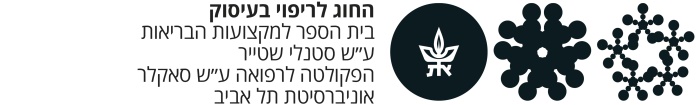 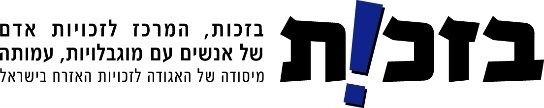 חדש- קורס להכשרת מנגישי צדקארגון "בזכות" והחוג לריפוי בעיסוק באוניברסיטת תל אביב שמחים להודיע על פתיחת ההרשמה לקורס ייחודי בעולם, שני מסוגו בישראל להכשרת מנגישי צדק. שיעורם של אנשים עם מוגבלות המעורבים בהליכים משפטיים, פליליים  (כקורבנות, כחשודים וכעדים) ואזרחיים,  גבוה משיעורם באוכלוסייה. לעיתים הם  מתקשים להיחקר או להעיד בצורה קוהרנטית, מה שעלול להביא  לעיוות דין בעניינם. חוק הליכי חקירה והעדה (התאמות לאנשים עם מוגבלות שכלית או נפשית) תשס”ו-2005, תקנות שוויון זכויות לאנשים עם מוגבלות (התאמות נגישות לשירות) תשע"ג-2013 ואשרור אמנת האו"ם לזכויותיהם של אנשים עם מוגבלויות בשנת 2012, הם העוגן החוקי לזכותם של אנשים עם מוגבלות להתאמות בהליך בירור הצדק. הנגשת צדק הוא מקצוע חדש. תפקידו של מנגיש הצדק להתאים את הליך ביצוע ובירור הצדק בחקירות במשטרה, בדיונים בבתי המשפט ובערכאות מעין שיפוטיות,  עבור אנשים עם מוגבלות כדי שיוכלו להשתתף בו ולהביא לעשיית צדק בעניינם. מנגיש הצדק מלווה את האדם מפתיחת התיק (הפלילי או האזרחי), במהלך כל שלב משלבי החקירה, גביית העדות וההופעה בבית המשפט. מי יכול להירשם לקורס ולהיות מנגיש צדק?  מורשי נגישות השירות או בוגרי תואר ראשון במקצועות הבריאות והרווחה, קרימינולוגיה, חינוך מיוחד, פסיכולוגיה, נוירופסיכולוגיה ומשפטים. תינתן עדיפות לבעלי רקע  או ניסיון מקצועי בעבודה עם אנשים עם מוגבלות. משך הקורס- 110 שעות, מהן- 80 שעות של לימוד פרונטלי ו-30 שעות הכשרה מעשית. מסיימי הקורס יביאו לידי ביטוי את החומר העיוני שילמדו ואת הניסיון המקצועי שירכשו בהכשרות בליווי איש מקצוע.  תאריכים ומקום- 80 השעות הפרונטליות יתקיימו ב-18 מפגשים בביה"ס למקצועות הבריאות באוניברסיטת תל אביב בימי ד', החל מה-19/12/18 בשעות 16:00-19:15 + יום לימודים בשעות  9:00-16:00.עלות הקורס- 6,500 ₪להרשמה לקורס יש להגישטופס הרשמה- מצורף .דמי הרשמה בסך 250 ₪ שישולמו בתשלום אחד באמצעות כרטיס אשראי. את יתרת התשלום ניתן לחלק לחמישה תשלומים אשר ייגבו לאחר קבלה סופית לקורס.קורות חיים צילום תעודת זהות. צילומי תעודות אקדמיותהקבלה לקורס מותנית בהליך מיון הכולל ראיון. רק מועמדים/ות מתאימים/ות יתקבלו. למסיימי הקורס שיעמדו בהצלחה בבחינת גמר תונפק תעודת מקצוע מנגיש צדק.הערה: פתיחת הקורס מותנית במינימום  משתתפים.לפרטים נוספים פנו לכתובת מייל ottaubizchut@gmail.com ונחזור אליכם טלפונית.קורס להכשרת מנגישי צדק - טופס הרשמה תשע"טאת טפסי ההרשמה יש לשלוח בצירוף תעודות, צילום תעודת זהות וקורות חיים לכתובת מייל ottaubizchut@gmail.com  או בפקס מס' 03-6409933פרטי התשלום:תשלום ראשוני עבור דמי הרשמה ע"ס 250 ₪ יגבה בעת ההרשמה.קבלה עבור תשלום תשלח ישירות לכתובת דוא"ל.פרטי כרטיס אשראי:שם בעל הכרטיס בשפה שמופיע בכרטיס  ____________________________________    ת.ז.     מספר כרטיס: 						                    תוקף 		שלוש ספרות אחרונות על גב הכרטיס (CVV): 			   סכום לתשלום : 250 ₪תנאי תשלוםדמי רישום על חשבון שכר לימוד. ידוע לי כי אין החזר דמי רישום מכל סיבה שהיא.הנני מאשר/ת קבלת מסמכים ממוחשבים בדואר אלקטרוניתאריך ______________	     חתימה _______________________תאריך  לידה תעודת זהותתעודת זהותשם פרטישם פרטישם פרטישם פרטישם משפחהשם משפחהשם פרטי באנגליתשם פרטי באנגליתשם פרטי באנגליתשם פרטי באנגליתשם פרטי באנגליתשם משפחה באנגליתשם משפחה באנגליתשם משפחה באנגליתשם משפחה באנגליתמיקודעירעירעירעירמספרמספררחוברחובמס' טלפון ניידמס' טלפון ניידמס' טלפון ניידמס' טלפון ניידמס' טלפון ניידמס' טלפון ניידמס' טלפון ניידמס' טלפון בביתמס' טלפון בביתe-mail לקבלת הודעותe-mail לקבלת הודעותe-mail לקבלת הודעותe-mail לקבלת הודעותe-mail לקבלת הודעותe-mail לקבלת הודעותe-mail לקבלת הודעותe-mail לקבלת הודעותe-mail לקבלת הודעותמאוניברסיטהמאוניברסיטהמאוניברסיטהמאוניברסיטהמאוניברסיטהבוגר חוגבוגר חוגבוגר חוגבוגר חוגהסבה משנה:הסבה משנה:משנה:משנה:תואר מ.אתואר מ.אמשנה:משנה:תואר ב.אמקום עבודה:מקום עבודה:מקום עבודה:מקום עבודה:מקום עבודה:מקום עבודה:מקום עבודה:מקום עבודה:מקום עבודה:יש לשלוח את הטופס כשהוא חתום באמצעותפקס:  03-6409933		או דוא"ל:  ottaubizchut@gmail.com